                                        Základní škola Týn nad Vltavou, Hlinecká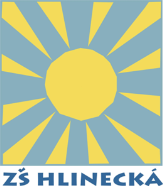 ZÁPISNÍ LÍSTEK pro školní rok 2024/2025Registrační číslo (vyplní škola): ____Jméno a příjmení žáka - žákyně: _______________________________________________________Datum narození: _____________________________	Rodné číslo: ___________________________Místo narození: ______________________________	Státní občanství: _______________________Zdravotní pojišťovna: _________________________	Dětský lékař: __________________________Trvalé bydliště žáka - žákyně(přesná adresa včetně PSČ): _____________________________________________________________________________________________________________________Jméno a příjmení, titul matky: _________________________________	__Telefon: _______________Bydliště matky (pokud není shodné s bydlištěm žáka):_______________________________________________________________________E-mail. adresa matky:_________________________________Jméno a příjmení, titul otce: _____________________________________Telefon: _______________Bydliště otce (pokud není shodné s bydlištěm žáka): _______________________________________________________________________ E-mail. adresa otce:__________________________________Doručování písemností na   matku – otce*)   na výše uvedenou adresu, případně na adresu:__________________________________________________________________________________Sourozenci (rok narození), pokud jsou žáky naší školy, uveďte také třídu:_________________________________________________________________________________________________________Jak dítě slyší:       dobře / špatně *)               			Jak dítě vidí:        dobře / špatně*)Navštěvovalo MŠ: 	ano - ne*), kterou _______________________, jak dlouho ______________Je po odkladu školní docházky:    ano - ne*)			 Bude navštěvovat ŠD: 	ano - ne*)				Důležitá upozornění rodičů (alergie, vrozené vady, úrazy, vyšetření v PPP…)__________________________________________________________________________________V příštím školním roce nabízíme dětem možnost navštěvovat první třídu a další následné ročníky 1. stupně i v budově školy na Vinařického náměstí. Snažíme se dětem, které nebydlí na sídlišti Hlinky, zajistit kratší a bezpečnější cestu do školy. To, zda jedna 1. třída bude od září na Vinařického náměstí, záleží na zájmu rodičů a dětí. Mám zájem, aby náš syn/dcera navštěvoval/a budovu školy		na Hlinkách											na Vinařického nám.	Konečné rozhodnutí je v kompetenci vedení školy.V Týně nad Vltavou dne _______________                           ________________________*)  nehodící se škrtněte  						 podpis zákonného zástupce